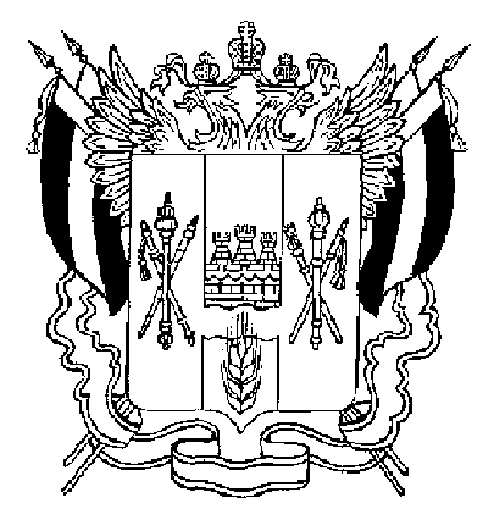 ПРАВИТЕЛЬСТВО РОСТОВСКОЙ ОБЛАСТИПОСТАНОВЛЕНИЕ от 02.08.2021  614г. Ростов-на-ДонуОб установлении публичного сервитута В соответствии с главой V7 Земельного кодекса Российской Федерации, статьей 36 Федерального закона от 25.10.2001 № 137-ФЗ «О введении в действие Земельного кодекса Российской Федерации», Федеральным законом от 08.11.2007 № 257-ФЗ «Об автомобильных дорогах и о дорожной деятельности в Российской Федерации и о внесении изменений в отдельные законодательные акты Российской Федерации», постановлением Правительства Российской Федерации от 24.02.2009 № 160 «О порядке установления охранных зон объектов электросетевого хозяйства и особых условий использования земельных участков, расположенных в границах таких зон», постановлением Правительства Российской Федерации от 26.08.2013 № 736 «О некоторых вопросах установления охранных зон объектов электросетевого хозяйства», постановлением Правительства Ростовской области от 28.09.2020 № 22 «Об утверждении Порядка взаимодействия органов исполнительной власти Ростовской области при установлении публичных сервитутов в отдельных целях», учитывая письмо Федеральной службы государственной регистрации, кадастра и картографии от 29.04.2021 № 11-00777/21, на основании ходатайства публичного акционерного общества «Россети Юг» (ОГРН 1076164009096, ИНН 6164266561) от 21.06.2021 Правительство Ростовской области постановляет:1. Установить публичный сервитут сроком на 49 лет в отношении земельных участков по Перечню согласно приложению № 1 к настоящему постановлению в целях размещения объектов электросетевого хозяйства (линия электропередач ВЛ 110 кВ Сальск-НС-1 к ПС 110/35/10 кВ «НС-1») и их неотъемлемых технологических частей (далее – публичный сервитут).2. Утвердить границы публичного сервитута согласно приложению № 2. 3. Определить, что срок, в течение которого использование земельных участков согласно приложению № 1 к настоящему постановлению и (или) расположенных на них объектов недвижимого имущества в соответствии с их разрешенным использованием будет невозможно или существенно затруднено в связи с осуществлением публичного сервитута, при необходимости устанавливается публичным акционерным обществом «Россети Юг» ежегодно, с 1 января по 31 декабря.4. Определить, что график проведения работ при осуществлении деятельности, для обеспечения которой установлен публичный сервитут в отношении земельных участков, находящихся в государственной или муниципальной собственности и не предоставленных гражданам или юридическим лицам, устанавливается публичным акционерным обществом «Россети Юг» ежегодно, с 1 января по 31 декабря.5. Публичному акционерному обществу «Россети Юг»:5.1. Обеспечить приведение земельных участков, указанных в приложении № 1 к настоящему постановлению, в состояние, пригодное для их использования в соответствии с видом разрешенного использования, в сроки, предусмотренные пунктом 8 статьи 3950 Земельного кодекса Российской Федерации.5.2. Обратиться  к владельцам автомобильных дорог в целях заключения договоров, заключаемых владельцами инженерных коммуникаций, осуществляющими прокладку, перенос, переустройство инженерных коммуникаций и их эксплуатацию в границах полосы отвода автомобильной дороги, с владельцем автомобильной дороги, с техническими требованиями и условиями, подлежащими обязательному исполнению владельцами таких инженерных коммуникаций при их прокладке, переносе, переустройстве и эксплуатации, в соответствии с требованиями Федерального закона от 08.11.2007 № 257-ФЗ «Об автомобильных дорогах и о дорожной деятельности в Российской Федерации и о внесении изменений в отдельные законодательные акты Российской Федерации» в отношении земельных участков с кадастровыми номерами: 61:34:0000000:49, 61:57:0000000:21 (далее – договоры с владельцами автомобильных дорог).5.3. После заключения договоров с владельцами автомобильных дорог, указанных в подпункте 5.2 настоящего пункта, предоставить их заверенные копии в министерство имущественных и земельных отношений, финансового оздоровления предприятий, организаций Ростовской области.6. Рекомендовать публичному акционерному обществу «Россети Юг» уведомлять Правительство Ростовской области об изменениях характеристик объектов электросетевого хозяйства (линия электропередач ВЛ 110 кВ Сальск-НС-1 к ПС 110/35/10 кВ «НС-1») и их неотъемлемых технологических частей, оказывающих влияние на изменение границ охранной зоны данного объекта, в течение 30 дней с даты внесения таких изменений в сведения Единого государственного реестра недвижимости.7. Министерству имущественных и земельных отношений, финансового оздоровления предприятий, организаций Ростовской области (Осыченко Е.В.):7.1. Обеспечить выполнение мероприятий, указанных в подпункте 17.2 пункта 17 Порядка взаимодействия органов исполнительной власти Ростовской области при установлении публичных сервитутов в отдельных целях, утвержденного постановлением Правительства Ростовской области от 28.09.2020 № 22.7.2. Обеспечить направление в орган регистрации прав в срок не более пяти рабочих дней со дня принятия настоящего постановления заявления о внесении сведений в Единый государственный реестр недвижимости о публичном сервитуте, установленном в отношении земельных участков, указанных в приложении № 1 к настоящему постановлению, за исключением земельных участков с кадастровыми номерами: 61:34:0000000:49, 61:57:0000000:21.7.3. Обеспечить направление в орган регистрации прав в срок не более пяти рабочих дней со дня получения копий договоров с владельцами автомобильных дорог в соответствии с подпунктом 5.3 пункта 5 настоящего постановления заявления о внесении сведений в Единый государственный реестр недвижимости о публичном сервитуте, установленном в отношении земельных участков с кадастровыми номерами: 61:34:0000000:49, 61:57:0000000:21.8. Министерству промышленности и энергетики Ростовской области (Савельев А.В.) обеспечить опубликование настоящего постановления, за исключением приложений к нему, в порядке, установленном для официального опубликования (обнародования) муниципальных правовых актов уставом поселения, городского округа по месту нахождения земельных участков, в отношении которых принято решение об установлении публичного сервитута.9. Публичный сервитут считается установленным со дня внесения сведений о нем в Единый государственный реестр недвижимости.10. Настоящее постановление вступает в силу со дня его официального опубликования.11. Контроль за выполнением настоящего постановления возложить на заместителя Губернатора Ростовской области Скрябина А.Ю.ГубернаторРостовской области		  В.Ю. ГолубевПостановление вносит министерство имущественныхи земельных отношений, финансового оздоровления предприятий, организаций Ростовской области Приложение N 1к постановлениюПравительстваРостовской областиот 02.08.2021 N 614ПЕРЕЧЕНЬЗЕМЕЛЬНЫХ УЧАСТКОВ, В ОТНОШЕНИИКОТОРЫХ УСТАНАВЛИВАЕТСЯ ПУБЛИЧНЫЙ СЕРВИТУТПримечание.1. Адреса и описание местоположения земельных участков приведены в соответствии с выписками из Единого государственного реестра недвижимости от 24.06.2021, 25.06.2021.2. Используемые сокращения:ВЛ - высоковольтная линия;г. - город;кВ - киловольт;НС - насосная станция;п. - поселок;ПС - подстанция;отд. - отделение;СПК - сельскохозяйственный производственный кооператив;СА - сельскохозяйственная артель;ул. - улица;уч. - участок;к/к - кадастровый квартал.Заместитель начальникауправления документационного обеспеченияПравительства Ростовской области -начальник отдела нормативных документовВ.В.СЕЧКОВПриложение N 2к постановлениюПравительстваРостовской областиот 02.08.2021 N 614ГРАНИЦЫПУБЛИЧНОГО СЕРВИТУТА1. Чертеж границ публичного сервитута(не приводится)2. Описание местоположения границТаблица N 1Таблица N 2Примечание.Используемые сокращения:ВЛ - высоковольтная линия;кв. м - квадратный метр;М - масштаб;Мt - метод определения координат;МСК-61 - местная система координат;ПС - подстанция.Заместитель начальникауправления документационного обеспеченияПравительства Ростовской области -начальник отдела нормативных документовВ.В.СЕЧКОВN п/пКадастровый номер земельного участкаАдрес или описание местоположения земельного участка1.61:34:0000000:49Ростовская область, Сальский район2.61:34:0600004:800Ростовская область, Сальский район, Юловское сельское поселение, в кадастровом квартале 61:34:600004 с условным центром в п. Юловский3.61:57:0000000:21Ростовская область, Сальский район, г. Сальск4.61:57:0000000:3Ростовская область, г. Сальск5.61:34:0000000:7672Ростовская область, Сальский район, п. Юловский, ВЛ-10 кВ N 1 ПС Юловская6.61:34:0600003:1091Ростовская область, Сальский район, п. Супрун, в кадастровом квартале 61:34:60 00 03 с условным центром в п. Супрун, отд. N 2, поле V, уч. 17.61:34:0600003:1115Ростовская область, Сальский район, в кадастровом квартале 61:34:0600003 с условным центром в п. Супрун, отделение N 1, поле IV2к, участок 18.61:34:0600003:237Ростовская область, Сальский район, п. Супрун, на землепользовании СПК (СА) "Победа", отделение N 1, поле IV к29.61:34:0600003:239Ростовская область, Сальский район, п. Супрун, на землепользовании СПК (СА) "Победа", отделение N 1, поле IV к10.61:34:0600004:1477Ростовская область, Сальский район,к/к 61:34:0600004: с условным центромв п. Юловский, поле 19 Г11.61:34:0600004:15Ростовская область, Сальский район,в кадастровом квартале 61:34:600004 с условным центром в п. Юловский12.61:34:0600004:1545Ростовская область, Сальский район, Юловское сельское поселение13.61:34:0600004:1561Ростовская область, Сальский район, Юловское сельское поселение14.61:34:0600004:1565Ростовская область, Сальский район, Юловское сельское поселение15.61:34:0600004:1599Ростовская область, Сальский район, установлено относительно ориентира в кадастровом квартале 61:34:010104:0 поле 13г16.61:34:0600004:1670Ростовская область, Сальский район, в кадастровом квартале 61:34:0600004 с условным центром в п. Юловский17.61:34:0600004:1673Ростовская область, Сальский район, в кадастровом квартале 61:34:0600004 с условным центром в п. Юловский18.61:34:0600004:1677Ростовская область, Сальский район, в кадастровом квартале 61:34:0600004 с условным центром в п. Юловский, поле VI, участок 2,3,4,5, поле VII, участок 2, поле 9 г, поле 1 мф19.61:34:0600004:1678Ростовская область, Сальский район, в кадастровом квартале 61:34:0600004 с условным центром в п. Юловский20.61:34:0600004:1689Ростовская область, Сальский район, в кадастровом квартале 61:34:0600004 с условным центром в п. Юловский, поле I 2к, поле 3г21.61:34:0600004:1706Ростовская область, Сальский район, в кадастровом квартале 61:34:0600004 с условным центром в п. Юловский22.61:34:0600004:1722Ростовская область, Сальский район, в кадастровом квартале 61:34:0600004 с условным центром в п. Юловский, поле VIII 5р поле 15о23.61:34:0600004:1724Ростовская область, Сальский район, в кадастровом квартале 61:34:0600004 с условным центром в п. Юловский, поле II, участок 2, поле VII 7р, поле 15о24.61:34:0600004:1745Ростовская область, Сальский район, в кадастровом квартале 61:34:0600004 с условным центром в п. Юловский, поле II 4р, поле III 4р, поле VI, участок 1, поле 15о25.61:34:0600004:1748Ростовская область, Сальский район, в кадастровом квартале 61:34:0600004 с условным центром в п. Юловский, поле VIII 7р, поле II, участок 2, поле 15о26.61:34:0600004:1791Ростовская область, Сальский район, в кадастровом квартале 61:34:0600004 с условным центром в п. Юловский, поле V 4р, поле VIII 4р, поле 12г27.61:34:0600004:1836Ростовская область, Сальский район, в кадастровом квартале 61:34:0600004 с условным центром в п. Юловский, поле VIII 7р, поле 15о28.61:34:0600004:1838Ростовская область, Сальский район, в кадастровом квартале 61:34:0600004 с условным центром в п. Юловский, поле VIII 7р, поле 15о29.61:34:0600004:1862Ростовская область, Сальский район, в кадастровом квартале 61:34:0600004 с условным центром в п. Юловский, поле IV, участок 5, поле II 7р, поле 15о30.61:34:0600004:1863Ростовская область, Сальский район, в кадастровом квартале 61:34:0600004 с условным центром в п. Юловский, поле IV, участок 5, поле II 7р, поле 15о31.61:34:0600004:1869Ростовская область, Сальский район, в кадастровом квартале 61:34:0600004 с условным центром в п. Юловский, поле II, участок 2, поле IV 6р, поле 15о32.61:34:0600004:1896Ростовская область, Сальский район, в кадастровом квартале 61:34:0600004 с условным центром в п. Юловский, поле Iр, поле 15о33.61:34:0600004:1912Ростовская область, Сальский район, Юловское сельское поселение34.61:34:0600006:38Ростовская область, Сальский район, в кадастровом квартале 61:34:60 00 06 с условным центром в п. Конезавод им. С. М. Буденного, отд. N 1, поле IX, уч. 235.61:34:0600006:478Ростовская область, Сальский район, в кадастровом квартале 61:34:60 00 06 с условным центром в п. Конезавод им. Буденного36.61:34:0600006:479Ростовская область, Сальский район, в кадастровом квартале 61:34:60 00 06 с условным центром в п. Конезавод им. Буденного37.61:34:0600006:550Ростовская область, Сальский район38.61:34:0600006:83Ростовская область, Сальский район, в кадастровом квартале 61:34:60 00 06 с условным центром в п. Конезавод имени Буденного, отд. N 2, поле V к39.61:34:0600006:84Ростовская область, Сальский район, в кадастровом квартале 61:34:60 00 06 с условным центром в п. Конезавод имени Буденного40.61:57:0010301:1Ростовская область, Сальский район, г. Сальск, северная окраина г. Сальска41.61:57:0010301:190Ростовская область, Сальский район, г. Сальск, ул. Артюхиной, 3Сведения об объектеСведения об объектеСведения об объектеN п/пХарактеристика объектаОписание характеристики1.Местоположение объектаРостовская область, Сальский район, город Сальск2.Площадь объекта +/- величина погрешности определения площади (Р+/- Дельта Р)1361832 +/- 408 кв. м3.Иные характеристики объектапубличный сервитут устанавливается в целях размещения объекта электросетевого хозяйства (линия электропередач ВЛ 110 кВ Сальск-НС-1 к ПС 110/35/10 кВ "НС-1") и их неотъемлемых технологических частейСведения о местоположении границ объектаСведения о местоположении границ объектаСведения о местоположении границ объектаСведения о местоположении границ объектаСведения о местоположении границ объектаСведения о местоположении границ объектаСистема координат МСК-61Система координат МСК-61Система координат МСК-61Система координат МСК-61Система координат МСК-61Система координат МСК-61Сведения о характерных точках границ объектаСведения о характерных точках границ объектаСведения о характерных точках границ объектаСведения о характерных точках границ объектаСведения о характерных точках границ объектаСведения о характерных точках границ объектаОбозначение характерных точек границКоординаты (метров)Координаты (метров)Метод определения координат характерной точкиСредняя квадратическая погрешность положения характерной точки (Мt) (метров)Описание обозначения точки на местности (при наличии)Обозначение характерных точек границХYМетод определения координат характерной точкиСредняя квадратическая погрешность положения характерной точки (Мt) (метров)Описание обозначения точки на местности (при наличии)1371622.632337557.59метод спутниковых геодезических измерений (определений)0,1-2369009.202337443.16метод спутниковых геодезических измерений (определений)0,1-3367967.942337986.12метод спутниковых геодезических измерений (определений)0,1-4367960.702337988.25метод спутниковых геодезических измерений (определений)0,1-5367953.852337987.44метод спутниковых геодезических измерений (определений)0,1-6367631.332337928.81метод спутниковых геодезических измерений (определений)0,1-7367625.752337923.56метод спутниковых геодезических измерений (определений)0,1-8367361.942337544.40метод спутниковых геодезических измерений (определений)0,1-9367199.402337551.01метод спутниковых геодезических измерений (определений)0,1-10367028.782337557.50метод спутниковых геодезических измерений (определений)0,1-11366858.212337563.99метод спутниковых геодезических измерений (определений)0,1-1371622.632337557.59метод спутниковых геодезических измерений (определений)0,1-2369009.202337443.16метод спутниковых геодезических измерений (определений)0,1-3367967.942337986.12метод спутниковых геодезических измерений (определений)0,1-4367960.702337988.25метод спутниковых геодезических измерений (определений)0,1-5367953.852337987.44метод спутниковых геодезических измерений (определений)0,1-6367631.332337928.81метод спутниковых геодезических измерений (определений)0,1-7367625.752337923.56метод спутниковых геодезических измерений (определений)0,1-8367361.942337544.40метод спутниковых геодезических измерений (определений)0,1-9367199.402337551.01метод спутниковых геодезических измерений (определений)0,1-10367028.782337557.50метод спутниковых геодезических измерений (определений)0,1-11366858.212337563.99метод спутниковых геодезических измерений (определений)0,1-12366687.642337570.47метод спутниковых геодезических измерений (определений)0,1-13366517.072337576.96метод спутниковых геодезических измерений (определений)0,1-14366346.512337583.45метод спутниковых геодезических измерений (определений)0,1-15366179.722337589.83метод спутниковых геодезических измерений (определений)0,1-16366013.242337596.20метод спутниковых геодезических измерений (определений)0,1-17365841.852337608.27метод спутниковых геодезических измерений (определений)0,1-18360452.702336647.40метод спутниковых геодезических измерений (определений)0,1-19349261.582345754.12метод спутниковых геодезических измерений (определений)0,1-20349251.562345757.62метод спутниковых геодезических измерений (определений)0,1-21349242.522345756.74метод спутниковых геодезических измерений (определений)0,1-22344264.902343589.83метод спутниковых геодезических измерений (определений)0,1-23340409.962341932.66метод спутниковых геодезических измерений (определений)0,1-24340425.312341898.89метод спутниковых геодезических измерений (определений)0,1-25344279.632343555.89метод спутниковых геодезических измерений (определений)0,1-26349246.962345718.32метод спутниковых геодезических измерений (определений)0,1-27360435.922336613.35метод спутниковых геодезических измерений (определений)0,1-28360443.192336610.44метод спутниковых геодезических измерений (определений)0,1-29360450.852336609.48метод спутниковых геодезических измерений (определений)0,1-30365843.692337571.05метод спутниковых геодезических измерений (определений)0,1-31366010.932337559.27метод спутниковых геодезических измерений (определений)0,1-32366178.312337552.86метод спутниковых геодезических измерений (определений)0,1-33366345.092337546.48метод спутниковых геодезических измерений (определений)0,1-34366515.672337539.99метод спутниковых геодезических измерений (определений)0,1-35366686.242337533.50метод спутниковых геодезических измерений (определений)0,1-36366856.812337527.01метод спутниковых геодезических измерений (определений)0,1-37367027.382337520.52метод спутниковых геодезических измерений (определений)0,1-38367197.922337514.04метод спутниковых геодезических измерений (определений)0,1-39367370.582337507.10метод спутниковых геодезических измерений (определений)0,1-40367378.682337508.53метод спутниковых геодезических измерений (определений)0,1-41367386.542337514.85метод спутниковых геодезических измерений (определений)0,1-42367651.742337896.13метод спутниковых геодезических измерений (определений)0,1-43367956.422337950.40метод спутниковых геодезических измерений (определений)0,1-44369001.092337405.78метод спутниковых геодезических измерений (определений)0,1-45371634.722337521.30метод спутниковых геодезических измерений (определений)0,1-46372580.452338154.58метод спутниковых геодезических измерений (определений)0,1-47372595.582338165.30метод спутниковых геодезических измерений (определений)0,1-48372575.372338195.53метод спутниковых геодезических измерений (определений)0,1-49372559.862338185.32метод спутниковых геодезических измерений (определений)0,1-1371622.632337557.59метод спутниковых геодезических измерений (определений)0,1-Сведения о характерных точках части (частей) границы объектаСведения о характерных точках части (частей) границы объектаСведения о характерных точках части (частей) границы объектаСведения о характерных точках части (частей) границы объектаСведения о характерных точках части (частей) границы объектаСведения о характерных точках части (частей) границы объекта------